Pharmacy Medication template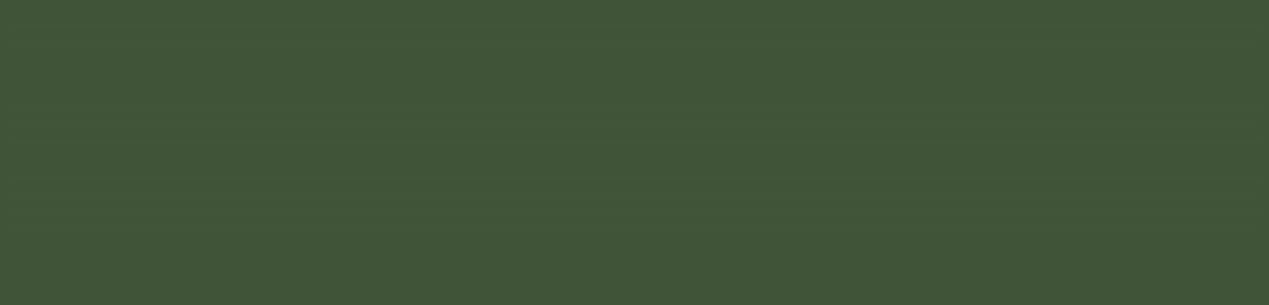 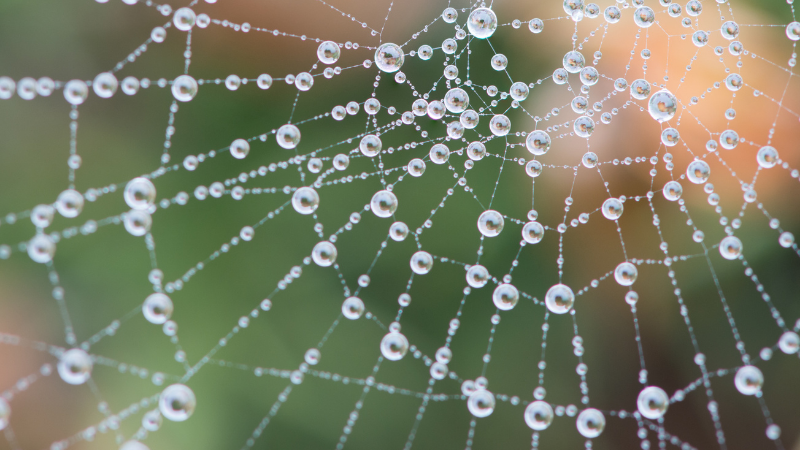 GP clinic detailsDate (dd/mm/yyyy): GP clinic name: GP name: Address: Contact email: Phone number: My patient informationMy name: Date of birth (dd/mm/yyyy): Address: Contact email: Phone number: About me – Please share – My usual style of communication is: 

Please share – My living situation is (eg. Independently, supported accommodation): 
Other information to share: Patient supportersNote: It is important to have a key person or supporter in life. This may be a key worker, house supervisor or other (advocate, parent, sibling etc). Please provide their name and details so health professionals can talk directly to them, and they can give relevant information. Patient supporter name: Relationship: Address:Contact email:Phone number:Second patient supporter name: Relationship: Address:Contact email:Phone number:Medication tipsThings to think about:Does this medication need to be taken before or after food?A certain time before bed or other?Consider the activities when taking medication as some medication can cause drowsiness. Monitor any side effects of the medication to keep track and report back to the GP. If the medication is causing serious side effects that are unbearable, report back to the GP.Make sure medication is taken as directed. Who needs to know about changes in medication – I.e. day placement staff, family etc. Sometimes it can take a few days or even a week or longer before the medication starts to work, ask the GP or pharmacist.Medication Date medication started: 
Date medication will finish: 
Date for next GP visit for a new script: Tips for your medicationMonitor your health while you are on new medication. 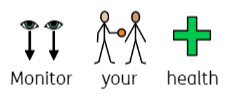 Pick up more medication from the pharmacy. 




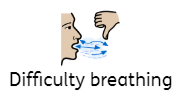 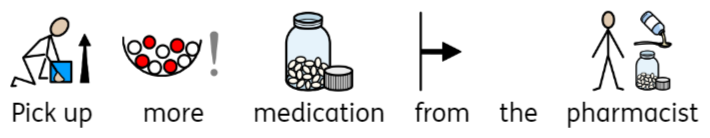 Return to the GP if you are still unwell and let them know. This might be a face-to-face visit, or this may be a phone call where the doctor may be able to send another request for medication to the pharmacy. 

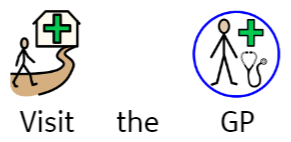 When is the medication to be administered and how much: RisksUrgent medical attention is required if the person experiences: Anaphylaxis, allergic reaction, rashes, airways closingDifficulty breathingChest pain(Note for pharmacist / health professional: Add any other relevant risks)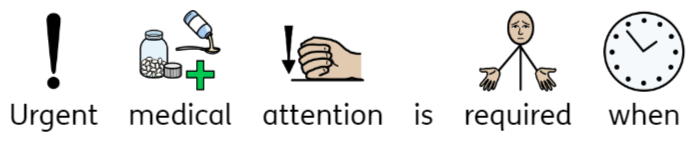 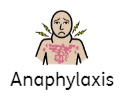 .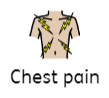 Possible side effects of medicationPossible side effects of medicationYou may experience none, some, or all of the following side effects when you first start off on this medication. Keep track and monitor your health for any side effects. 
 
Common medication side effects Widgit Online – Terms and ConditionsCommon medication side effects continuedCommon medication side effects continuedCommon medication side effects continuedCommon medication side effects continuedCommon medication side effects continuedMedication emergency  
(EASY READ)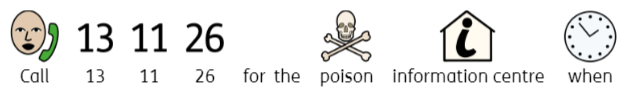 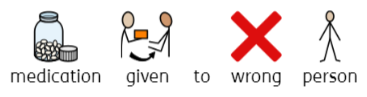 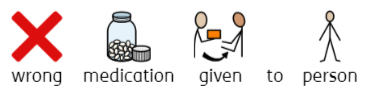 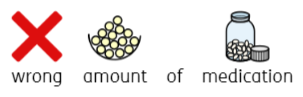 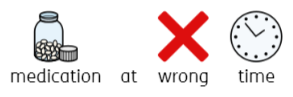 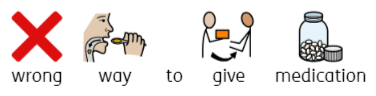 Medication emergency (EASY READ) 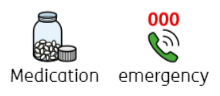 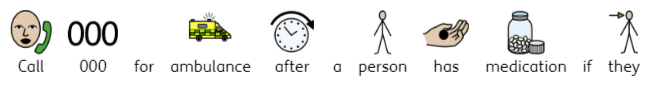 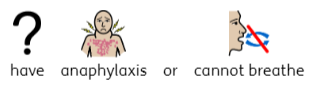 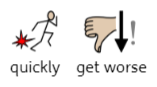 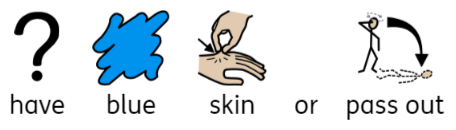 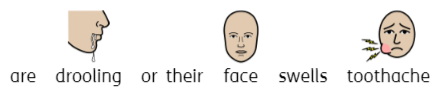 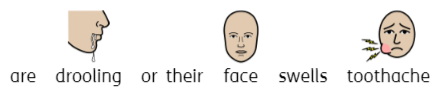 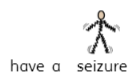 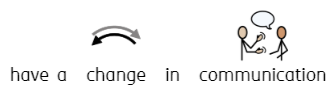 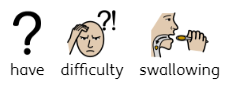 In emergenciesThe above content has been adapted from:Medication Side Effects & Reactions - HealthyChildren.orgVictorian Poisons Information Centre - Better Health Channel 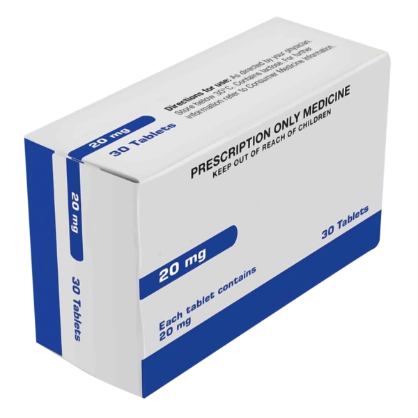 Medication name: 
Antipsychotic medicationOther medication names (if any):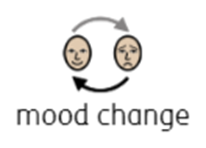 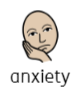 What is this medication for: To treat anxiety, agitation, mood 
problems, thinking and socialisingChange from your usual behaviourChange in mood or emotions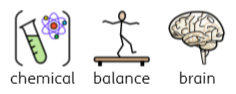 The medication works by: Helping to restore chemical balance in the brain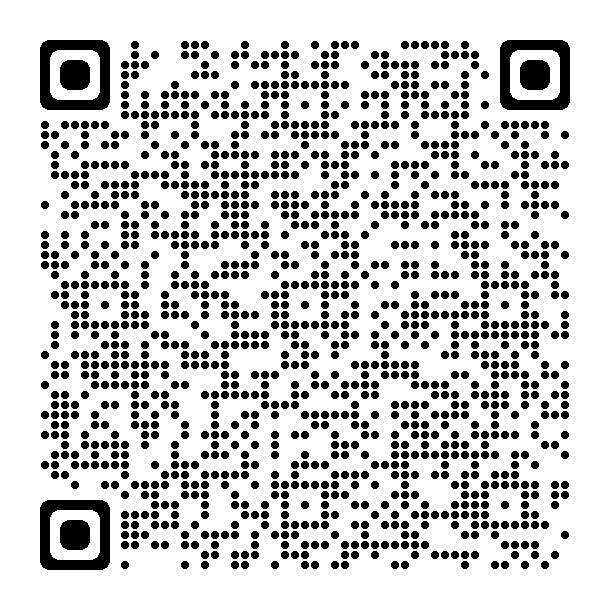 Find out more about the medication here: Antipsychotic medications - Better Health Channel
7.00am – 9.00am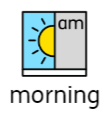 (Add amount here and remove any times not needed)
11.00am – 2.00pm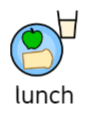 2 tablets after food
4.00pm – 6.00pm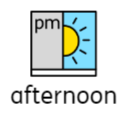 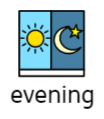 8.00pm – 10.00pm 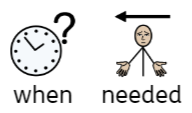 Note for pharmacist / health professional: Copy common medication side effects (currently shown from pages 8 – 13) to this section so only relevant side effects for the medication are shown. Please add any additional side effects not listed. Please delete any irrelevant content if not required for the patient. Remove this note once completed.Note for pharmacist / health professional: Copy common medication side effects (currently shown from pages 8 – 13) to this section so only relevant side effects for the medication are shown. Please add any additional side effects not listed. Please delete any irrelevant content if not required for the patient. Remove this note once completed.Note for pharmacist / health professional: Copy common medication side effects (currently shown from pages 8 – 13) to this section so only relevant side effects for the medication are shown. Please add any additional side effects not listed. Please delete any irrelevant content if not required for the patient. Remove this note once completed.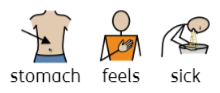 Upset stomach – Can make you feel like you want to be sick.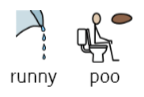 Diarrhea or loose stools – Can make your poo runny.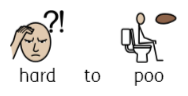 Constipation – You can have trouble having a poo because it’s hard and won’t come out.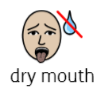 Dry mouth – can make you feel like you want to drink lots.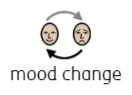 Change in activity or mood – can make you feel grumpy, angry or sad and sometimes can make you feel like crying but you’re not sure why.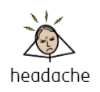 Headache – Your head can feel sore to touch or you can feel pain.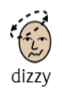 Dizziness – you may feel like your head is spinning.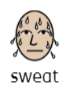 Flushing, sweating – Your face may go red, and you may feel very hot and uncomfortable. 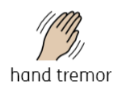 Tremors – your hands or other parts of your body may shake.Anxiety – Feeling worried or fearful.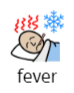 Fever – can have a high temperature, but you feel cold and shaky.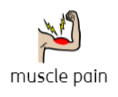 Muscle pain- Your legs, arms and or body may feel sore and tired.
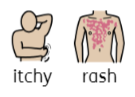 Rashes – Your skin can go red, feel itchy and bumpy to touch.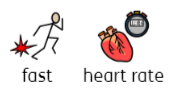 Rapid heartbeat – you can feel your heart thumping.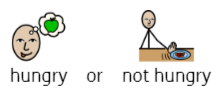 Changes in appetite – you may feel hungry, or you may not feel like eating at all.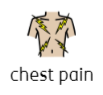 Heart issues – chest pain, heart palpitations, hard to breathe.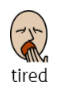 Drowsiness – you may feel like you want to go to sleep.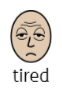 Fatigue – You may not feel like doing any of your normal activities because you feel very tired.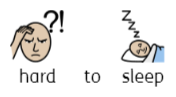 Sleep disturbances – You may not be able to get to sleep or stay asleep.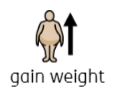 Weight gain – even though you haven’t changed what you eat, you may put on weight.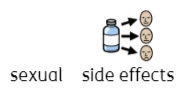 Sexual side effects.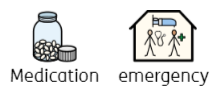 The Poisons Information Centre 13 11 26 should be called:(24 hours a day, Australia wide)When medication is given to wrong personWhen the wrong medication is given to a personWhen the wrong dose is given (overdose)When a medication is given by the wrong route or using the wrong procedureWhen a medication is given at the wrong time and it results in an extra doseWhen a dose of medicine is missed000 (triple zero) should be called: (24 hours a day, Australia wide)When you see signs of distress including:Loss of (or change in consciousness)Blue colour or difficulty breathingDifficulty swallowingSwelling of lips, tongue, or face, or droolingSeizure activityRapidly spreading rash or hivesImpaired speech or mobilityGetting worse quicklyWhen in doubt 